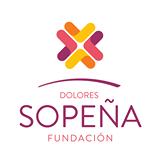 MI TRABAJO DE FUERZACircuit trainingNOMBREDeporte o actividad practicada.OBJETIVO¿Qué grupos musculares quiero trabajar?Volumen de trabajo(Tiempo, Repeticiones)Intensidad(Baja, media, alta, máx)Músculo: Descripción:Gráfico:Músculo: Descripción:Gráfico: Músculo: Descripción:Gráfico:Músculo: Descripción:Gráfico:Músculo: Descripción:Gráfico:Músculo: Descripción:Gráfico:Músculo: Descripción:Gráfico:Músculo: Descripción:Gráfico:Músculo: Descripción:Gráfico:Músculo: Descripción:Gráfico: